SUPPLEMENTARY MATERIALSExecutive impairment in Alcohol Use Disorder reflects structural changes in large-scale brain networks: A joint Independent Component Analysis on grey-matter and white-matter featuresby Crespi, Galandra et al.Table S1. Neurocognitive performanceThe table reports information about both global and single task scores (mean, standard deviation) related to neurocognitive performance obtained at the Brief Neuropsychological Exam-2 (ENB-2, Mondini et al. 2011) by AUD patients and healthy controls. We additionally reported details about statistics used for group comparisons and the relative results. (*) indicates results from non-parametric tests (Mann-Whitney U) used to investigate group comparisons in case of non-normally distributed data. In all the other cases, we assessed group differences with the Student’s t-test for independent samples. In previous studies (Galandra et al., 2018b, Galandra et al., 2019) we showed that neurostructural and neurofunctional alterations in AUD patients correlate with a proxy of executive performance, obtained as a result of a data reduction procedure (i.e., Principal Component Analysis)  applied on ENB-2 scores. Factorial scores of the principal component #3 including TMT-A, Interference memory 10” and 30” tasks (underlined in the table) represent such a proxy, reflecting the basic executive profile we then correlated with ICs emerging from joint ICA. AUD=AUD patients; HC=healthy controls; DoF=Degrees of Freedom; T=Student’s t-Test; U=Mann-Whitney U Test; FDR=False Discovery Rate adjustment applied on raw p-values.Table S2. Localization and coordinates of IC6The table lists the localization of local maxima of significant clusters encompassed in IC6. We reported clusters with size ⪰ 80 voxels for grey matter, and ⪰10 voxels for white matter microstructural features. The anatomical localization of significant clusters was performed with the JHU White-Matter Tractography Atlas and the JHU ICBM-DTI-81 White-Matter Labels (Hua et al., 2008; Wakana et al., 2007) for DTI features, while the SPM Anatomy toolbox (Eickhoff et al., 2005) was used to localize grey matter features. H=hemisphere; k=cluster size (i.e., number of voxels); Z=z-scores; x, y, z=MNI coordinates; MCC=Middle Cingulate Cortex; PCC=Posterior Cingulate Cortex; IPL=Inferior Parietal Lobule; SPL= Superior Parietal Lobule; IFG=Inferior Frontal Gyrus; FA=Fractional Anisotropy; AD=Axial Diffusivity; MD=Mean Diffusivity; RD=Radial Diffusivity.Table S3. Localization and coordinates of IC8The table lists the localization of local maxima of significant clusters encompassed in IC8. We reported clusters with size ⪰ 5 voxels for grey matter, and ⪰10 voxels for white matter microstructural features. The anatomical localization of significant clusters was performed with the JHU White-Matter Tractography Atlas and the JHU ICBM-DTI-81 White-Matter Labels (Hua et al., 2008; Wakana et al., 2007) for DTI features, while the SPM Anatomy toolbox (Eickhoff et al., 2005) was used to localize grey matter features. H=hemisphere; k=cluster size (i.e., number of voxels); Z=z-scores; x, y, z=MNI coordinates; FA=Fractional Anisotropy; AD=Axial Diffusivity; MD=Mean Diffusivity; RD=Radial Diffusivity.Table S4. Localization and coordinates of IC11The table lists the localization of local maxima of significant clusters encompassed in IC11. We reported clusters with size ⪰ 80 voxels for grey matter, and ⪰10 voxels for white matter microstructural features. The anatomical localization of significant clusters was performed with the JHU White-Matter Tractography Atlas and the JHU ICBM-DTI-81 White-Matter Labels (Hua et al., 2008; Wakana et al., 2007) for DTI features, while the SPM Anatomy Toolbox (Eickhoff et al., 2005) was used to localize grey matter features. H=hemisphere; k=cluster size (i.e., number of voxels); Z=z-scores; x, y, z=MNI coordinates: ACC=Anterior Cingulate Cortex; IFG= Inferior Frontal Gyrus; FA=Fractional Anisotropy; AD=Axial Diffusivity; MD=Mean Diffusivity; RD=Radial Diffusivity.Figure S1. Correlation between IC6 and participants’ executive profile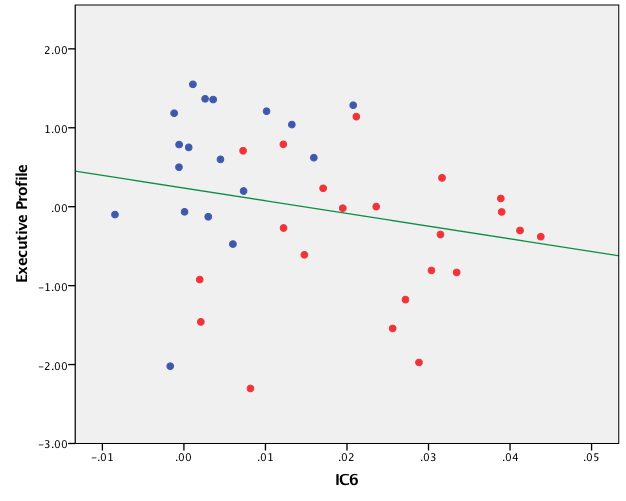 The scatterplot depicts the (non-significant) relationship (green line; r=-0.23, p=0.159) between IC6 mixing coefficients (x-axis) and the participants’ executive profile (i.e., proxy of basic executive performance as a result of a PCA on ENB-2 scores; y-axis). Red dots indicate AUD patients and blue dots indicate HC.Figure S2. Correlation between IC11 and participants’ executive profile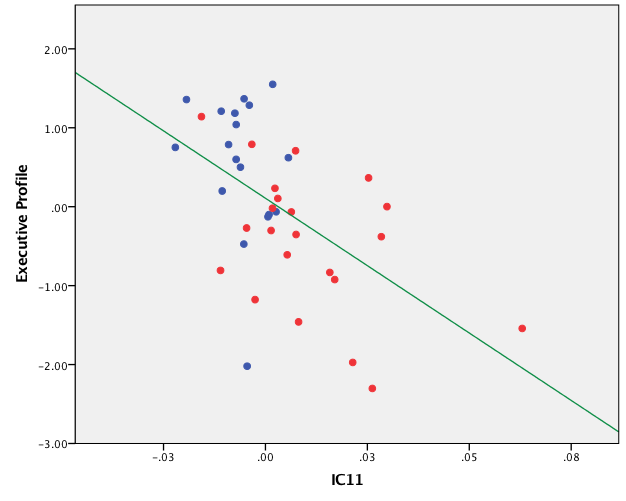 The scatterplot depicts the significant relationship (green line; r=-0.54, p<0.001) between IC11 mixing coefficients (x-axis) and the participants’ executive profile (i.e., proxy of basic executive performance as a result of a PCA on ENB-2 scores; y-axis). Red dots indicate AUD patients and blue dots indicate HC.Figure S3. Correlation between IC6 and lifetime duration of alcohol abuse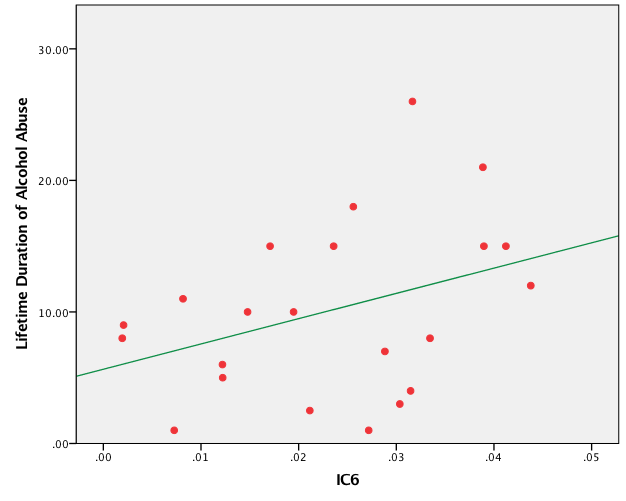 The scatterplot shows the (non-significant) relationship (r=0.37, p=0.09) between AUD patients’ IC6 mixing coefficients (x-axis) and the lifetime duration of alcohol abuse (years; y-axis).Figure S4. Correlation between IC11 and lifetime duration of alcohol abuse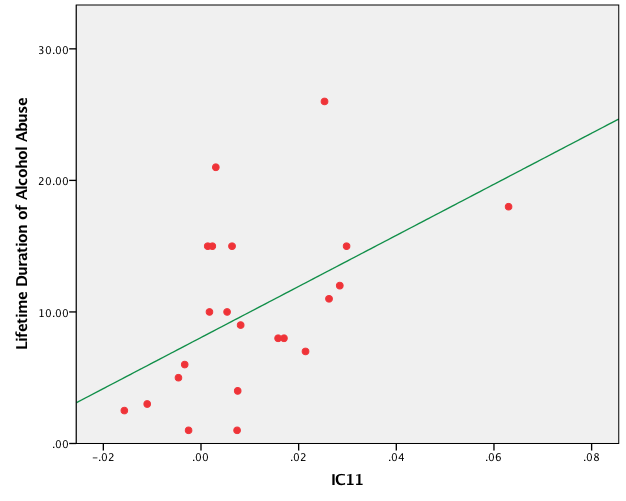 The scatterplot shows the significant relationship (r=0.51, p=0.016) between AUD patients’ IC11 mixing coefficients  (x-axis) and the lifetime duration of alcohol abuse (years; y-axis).Figure S5. Correlation between IC6 and daily alcohol consumption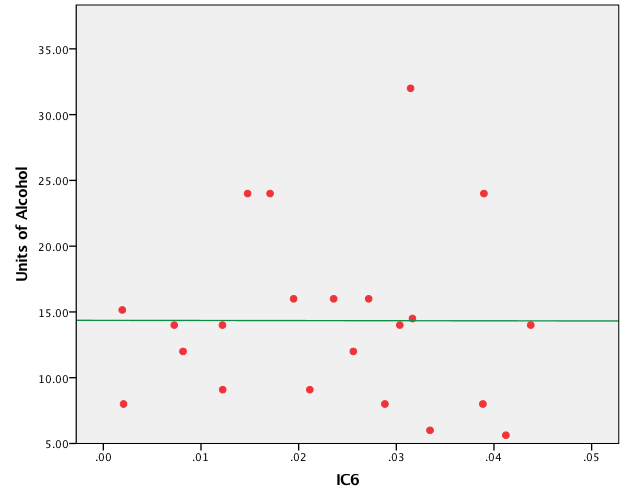 The scatterplot shows the (non-significant) relationship (r=-0.002, p=0.994) between AUD patients’ IC6 mixing coefficients (x-axis) and the daily alcohol consumption (Units of Alcohol; y-axis).Figure S6. Correlation between IC11 and daily alcohol consumption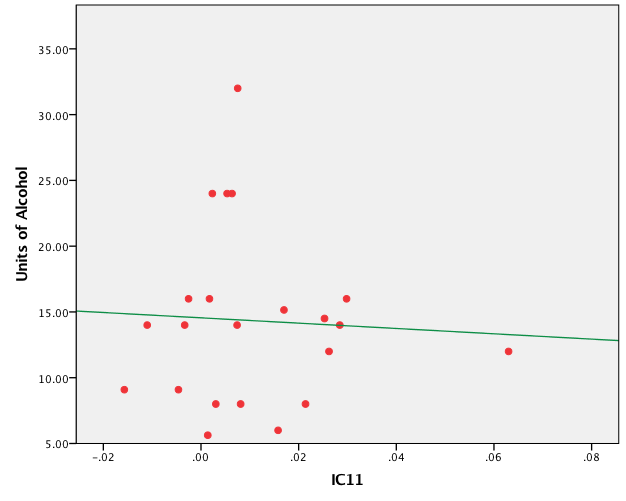 The scatterplot shows the (non-significant) relationship (r=-0.05, p=0.499) between AUD patients’ IC11 mixing coefficients (x-axis) and the daily alcohol consumption (Units of Alcohol; y-axis).ReferencesEickhoff S, Stephan KE, Mohlberg H, Grefkes C, Fink GR, Amunts K, et al. (2005). A new SPM toolbox for combining probabilistic cytoarchitectonic maps and functional imaging data. NeuroImage. doi:10.1016/j.neuroimage.2004.12.034Galandra, C., Basso, G., Manera, M., Crespi, C., Giorgi, I., Vittadini, G., et al. (2018b). Salience network structural integrity predicts executive impairment in alcohol use disorders. Sci. Rep. 8. doi:10.1038/s41598-018-32828-x.Galandra, C., Basso, G., Manera, M., Crespi, C., Giorgi, I., Vittadini, G., et al. (2019). Abnormal fronto-striatal intrinsic connectivity reflects executive dysfunction in alcohol use disorders. Cortex 115. doi:10.1016/j.cortex.2019.01.004.Hua, K., Zhang, J., Wakana, S., Jiang, H., Li, X., Reich, D. S., et al. (2008). Tract probability maps in stereotaxic spaces: Analyses of white matter anatomy and tract-specific quantification. Neuroimage. doi:10.1016/j.neuroimage.2007.07.053.Mondini, S. (2011) Esame Neuropsicologico Breve 2: Una batteria di test per lo screening neuropsicologico. Cortina.Wakana, S., Caprihan, A., Panzenboeck, M. M., Fallon, J. H., Perry, M., Gollub, R. L., et al. (2007). Reproducibility of quantitative tractography methods applied to cerebral white matter. Neuroimage. doi:10.1016/j.neuroimage.2007.02.049.HC(mean ± sd)AUD(mean ± sd)DoFT/U*p-valueFDRENB-2 Global Score84.11 ± 7.3977.68 ± 8.21382.5750.0070.021Digit Span5.78 ± 1.175.73 ± 1.2438184.0*0.3580.420Immediate recall15.22 ± 4.5712.82 ± 4.37381.6950.0490.110Delayed recall20.33 ± 5.0418.68 ± 5.20381.0130.1590.318Interference memory 10’’7.61 ± 1.616.23 ± 1.9038105.0*0.0050.018Interference memory 30’’6.94 ± 2.016.41 ± 2.2238169.5*0.2210.362TMT-A19.16 ± 5.4529.05 ± 5.9838-5.408< 0.001< 0.001TMT-B68.56 ± 21.7984.91 ± 35.2838132.5*0.0440.110Token Test4.97 ± 0.124.93 ± 0.1838182.0*0.3380.420Phonemic Fluency12.72 ± 3.0812.42 ± 3.28380.2960.3840.420Abstract verbal reasoning5.67 ± 0.975.59 ± 0.8538185.5*0.3680.420Cognitive estimation4.72 ± 0.464.73 ± 0.5538190.5*0.4200.420Overlapping figures36.94 ± 5.5131.09 ± 5.72383.2710.0010.006Copy drawing1.83 ± 0.381.64 ± 0.5838166.5*0.1980.356Spontaneous Drawing1.89 ± 0.321.73 ± 0.5538174.0*0.2630.395Clock Test9.39 ± 2.358.36 ± 2.4538102.5*0.0040.018Praxic Abilities6.00 ± 0.005.95 ± 0.2138189.0*0.4090.420Grey MatterGrey MatterGrey MatterGrey MatterGrey MatterGrey MatterGrey MatterHRegionkZxyzRMCC77406.522-1551LPrecuneus5.920-4845LCalcarine Gyrus5.472-862LCuneus5.230-7232LPosterior-Medial Frontal5.100846LPCC4.200-5433RCalcarine Gyrus4.0810-94-3RPrecuneus3.6814-6828LThalamus26688.460-146RHippocampus3.7132-382RThalamus3.679-2218RIPL10454.9738-4651RSPL3.9928-6656RPostcentral Gyrus3.0845-3656LIPL9574.33-33-5451LPostcentral3.90-39-3645LSPL3.04-20-7054LCaudate Nucleus7514.21-151548LCerebelum (Crus 2)6484.55-33-75-40RCerebelum (Crus 2)5793.6832-80-38RCerebelum (IX)5433.6715-54-50LHippocampus4404.92-33-36-4LMiddle Temporal Gyrus2564.90-40-6418RRolandic Operculum2503.7146-2616RHeschls Gyrus3.5144-2215RSupraMarginal Gyrus2.9758-2620RMiddle Frontal Gyrus1603.58273430RIFG (p. Opercularis)1224.15381527RMiddle Temporal Gyrus1183.2360-300LSuperior Medial Gyrus923.50-24818White MatterWhite MatterWhite MatterWhite MatterWhite MatterWhite MatterWhite MatterHMetric and RegionkZxyz-FA - Fornix2377.650-416RFA - Anterior Thalamic Radiation414.169-2915RFA - Superior Corona Radiata403.918-938RFA - Corpus Callosum (body)383.557-1727LFA - Corpus Callosum (body)383.89-5-1626LFA - Superior Corona Radiata363.33-17-1037LFA - Anterior Thalamic Radiation353.80-15-3211RFA - Corpus Callosum (splenium)333.9327-523LFA - Cingulum (hippocampus)303.54-23-493LFA - Inferior Fronto-occipital Fasciculus285.05-33-8020LFA - Inferior Fronto-occipital Fasciculus253.45-35-1020LFA - Inferior Fronto-occipital Fasciculus204.89-13-781RFA - Superior Longitudinal Fasciculus194.1543-6714RFA - Anterior Thalamic Radiation163.981-18-7LFA - Superior Longitudinal Fasciculus154.13-42-5239LFA - Anterior Thalamic Radiation153.43-7-2114LFA - Anterior Thalamic Radiation144.00-4-1513RFA - Superior Corona Radiata142.8419-2437LFA - Inferior Fronto-occipital Fasciculus133.60-20-721LFA - Inferior Fronto-occipital Fasciculus123.29-40-749LFA - Anterior Thalamic Radiation113.57-23-345RFA - Superior Longitudinal Fasciculus103.5130-5638RFA - Superior Longitudinal Fasciculus103.6841-5543LRD - Corpus Callosum (body)104.33-2624Grey MatterGrey MatterGrey MatterGrey MatterGrey MatterGrey MatterGrey MatterHRegionkZxyzRAmygdala82.5222-6-20LAmygdala82.54-22-8-20White MatterWhite MatterWhite MatterWhite MatterWhite MatterWhite MatterWhite MatterHMetric and RegionkZxyzRFA - Corpus Callosum (body)21373.3910-2626-FA - Corpus Callosum (splenium)293.380-3511LFA - Cerebral Peduncle282.78-14-15-13RFA - Cerebral Peduncle242.8916-12-10LAD - Corpus Callosum (body)20034.93-2624RAD - Anterior Thalamic Radiation4147.2711-3213RAD - Corpus Callosum (genu)903.783260LAD - Forceps Major232.64-26-5814RAD - Cerebral Peduncle203.6119-18-7LAD - Cerebral Peduncle193.22-12-13-15RAD - Corpus Callosum (genu)112.818324LAD - Forceps Major108.37-6-413LAD - Cerebral Peduncle103.02-17-17-10RAD - Cerebral Peduncle103.1010-14-17RMD - Anterior Thalamic Radiation945.216-57LMD - Corpus Callosum (body)939.27-2624RMD - Anterior Thalamic Radiation445.081264LMD - Anterior Thalamic Radiation396.52-4-58LMD - Anterior Thalamic Radiation345.11-1255LMD - Forceps Major2817.1-6-413RMD - Inferior Fronto-occipital Fasciculus285.3424-14-9LMD - Cingulum (hippocampus)254.98-25-544RMD - Anterior Thalamic Radiation197.251313-5LMD - Corticospinal Tract1718.50-6-9-24RMD - Inferior Longitudinal Fasciculus175.5039-31-18LMD - Anterior Thalamic Radiation157.59-2-26-4LMD - Forceps Major145.02-26-594RMD - Superior Longitudinal Fasciculus143.7834-1759LMD - Cerebral Peduncle123.18-12-25-19LMD - Fornix125.02-30-15-15-MD - Corpus Callosum (genu)104.280250RMD - Forceps Minor105.421031-12RRD - Anterior Thalamic Radiation924.096-57LRD - Forceps Major2713.2-6-413LRD - Corpus Callosum (body)266.43-2624LRD - Anterior Thalamic Radiation176.44-2-26-4LRD - Corticospinal Tract1713.9-5-11-23RRD - Inferior Longitudinal Fasciculus164.6639-31-18LRD - Anterior Thalamic Radiation163.47-1406RRD - Forceps Minor1310.85-416LRD - Forceps Major134.08-26-594LRD - Inferior Fronto-occipital Fasciculus113.67-10-90-5RRD - Forceps Minor104.691031-12Grey MatterGrey MatterGrey MatterGrey MatterGrey MatterGrey MatterGrey MatterHRegionkZxyzRRolandic Operculum20185.5046-2818RInsula4.8340162LHeschls Gyrus11535.10-46-1610LSuperior Temporal Gyrus4.42-52-3216RInfirior Temporal Gyrus9927.1048-56-26LCerebelum (Crus 1)6334.46-18-87-22RMiddle Temporal Gyrus5936.1245-5220LSuperior Medial Gyrus5554.3604226LACC3.533488LCerebelum (VI)4813.44-9-63-9LLingual Gyrus3.38-3-630LCalcarine Gyrus3.01-8-606LMiddle Temporal Gyrus4337.77-42-5216RAngular Gyrus3144.7032-5142RLingual Gyrus2954.0710-6015RCalcarine Gyrus2.649-543LMiddle Occipital Gyrus2195.62-32-6236LIFG (p. Triangularis)2034.27-363814RMiddle Frontal Gyrus1473.89301546RMiddle Occipital Gyrus1413.5640-746LPostcentral Gyrus1334.45-54-2027L Cerebelum (VIII)1333.18-21-69-54LHippocampus1273.77-33-38-4LMiddle Frontal Gyrus1094.23-381439White-MatterWhite-MatterWhite-MatterWhite-MatterWhite-MatterWhite-MatterWhite-MatterHMetric and RegionkZxyzLFA - Anterior Thalamic Radiation323.71-20-5540LFA - Inferior Longitudinal Fasciculus223.57-34-6722LFA - Corpus Callosum (body)203.02-16-1435RFA - Superior Longitudinal Fasciculus 184.4640-5237RFA - Inferior Fronto-occipital Fasciculus153.5122-5831LFA - Superior Longitudinal Fasciculus153.76-34-4245RFA - Inferior Longitudinal Fasciculus123.5134-6620RFA - Superior Corona Radiata123.2118-137RFA - Forceps Major113.1320-801LFA - Inferior Longitudinal Fasciculus104.33-17-84-5-AD - Fornix827.47-1-916RAD - Anterior Thalamic Radiation436.914-347LAD - Anterior Thalamic Radiation306.72-17-349RAD - Anterior Thalamic Radiation174.373-17-9LAD - Anterior Thalamic Radiation138.24-11-306RAD - Inferior Longitudinal Fasciculus134.2450-5210-AD - Fornix126.270-113LAD - Uncinate Fasciculus104.22-911-9-MD - Fornix888.74-1-916RMD - Anterior Thalamic Radiation498.2614-347LMD - Anterior Thalamic Radiation346.90-16-3310RMD - Anterior Thalamic Radiation214.921190RMD - Anterior Thalamic Radiation205.293-17-9-MD - Corpus Callosum (body)154.63-1723LMD - Anterior Limb of Internal Capsule154.89-118-2RMD - Inferior Longitudinal Fasciculus145.7638-34-19LMD - Forceps Major143.37-12-8921RMD - Superior Longitudinal Fasciculus124.6731-4656RMD - Anterior Thalamic Radiation124.359-30-10RMD - Anterior Thalamic Radiation113.372-30-14RMD - Forceps Minor114.93929-11RMD - Inferior Longitudinal Fasciculus104.5850-52-10LMD - Uncinate Fasciculus10 5.22-1012-10-RD - Fornix 848.21-1-916RRD - Anterior Thalamic Radiation337.8614-347LRD - Anterior Thalamic Radiation326.04-16-3310RRD - Anterior Thalamic Radiation234.921190RRD - Anterior Thalamic Radiation205.063-17-9LRD - Anterior Thalamic Radiation174.96-1080RRD - Inferior Longitudinal Fasciculus165.4038-34-19-RD - Corpus Callosum (body)164.56-1723LRD - Forceps Major133.72-8-9020RRD - Corticospinal Tract114.219-31-10RRD - Anterior Thalamic Radiation103.292-30-14RRD - Forceps Minor104.67929-11